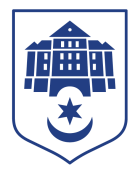 ТЕРНОПІЛЬСЬКА МІСЬКА РАДАПОСТІЙНА КОМІСІЯз гуманітарних питаньПротокол засідання комісії №12від  26.07.2023Всього членів комісії:(5) 	Володимир Місько, Олександр Вільчинський, Любов Вовк, Ружена Волянська, Христина ФеціцаПрисутні члени комісії:(5) Володимир Місько, Олександр Вільчинський, Любов Вовк, Ружена Волянська, Христина ФеціцаНа засідання комісії запрошені:Ігор Гірчак – секретар ради;Володимир Дідич – заступник міського голови з питань діяльності виконавчих органів ради;Ольга Похиляк – начальник управління освіти і науки;Ірина Сум - заступник начальника управління освіти і науки – начальник відділу дошкільної, середньої та позашкільної освіти;Галина Литвинюк – директор Тернопільського комунального методичного центру науково-освітніх інновацій та моніторингу;Петро Тиньо - представник батьківського комітету Тернопільської Української гімназії ім. І.Франка Тернопільської міської ради;Микола Горлачук - представник батьківського комітету Тернопільської Української гімназії ім. І.Франка Тернопільської міської ради;Богдан Задорожний - представник батьківського комітету Тернопільської Української гімназії ім. І.Франка Тернопільської міської ради;Ігор Безкоровайний - представник батьківського комітету Тернопільської Української гімназії ім. І.Франка Тернопільської міської ради;Ігор Боднарчук - представник батьківського комітету Тернопільського технічного ліцею;Надія Ставицька - представник батьківського комітету Тернопільського технічного ліцею;Наталя Харів – заступник начальника організаційного відділу ради управління організаційно-виконавчої роботи.                                                                                                                                                                                                                Головуючий –  голова комісії Володимир Місько.Депутати міської ради Ружена Волянська, Володимир Місько брали участь в засіданні постійної комісії за допомогою електронних месенджерів, які не заборонені до використання в Україні.СЛУХАЛИ:	Про затвердження порядку денного.ВИСТУПИВ: Володимир Місько, який запропонував сформувати порядок денний наступними питаннями:Про затвердження СтатутуПро внесення змін і доповнень в рішення міської ради від 09.06.2023 №8/26/14 «Про реорганізацію закладів освіти»Про розгляд зверненняРезультати голосування за затвердження порядку денного, враховуючи пропозиції Володимира Міська: За – 5, проти-0, утримались-0.Рішення прийнято.ВИРІШИЛИ: Затвердити порядок денний комісії.Порядок денний засідання1. Перше питання порядку денного.СЛУХАЛИ:	 Про затвердження СтатутуДОПОВІДАЛА: Ольга ПохилякВИСТУПИЛИ: Володимир Місько, Олександр Вільчинський, Любов Вовк, Ружена Волянська, Христина ФеціцаРезультати голосування за проект рішення міської ради: За – 0, проти - 0, утримались - 5. Рішення не прийнято.ВИРІШИЛИ:	За результатами голосування рішення не прийнято.2. Друге питання порядку денного.СЛУХАЛИ:	Про внесення змін і доповнень в рішення міської ради від 09.06.2023 №8/26/14 «Про реорганізацію закладів освіти»ДОПОВІДАЛА: Ольга ПохилякВИСТУПИЛИ: Володимир Місько, Олександр Вільчинський, Любов Вовк, Ружена Волянська, Христина ФеціцаРезультати голосування за проект рішення міської ради: За – 0, проти - 0, утримались - 5. Рішення  не прийнято.ВИРІШИЛИ:	За результатами голосування рішення не прийнято.3. Третє питання порядку денного.СЛУХАЛИ:	 Про розгляд звернення (від батьківської громадськості учнів Тернопільської Української гімназії ім. І. Франка, Тернопільського технічного ліцею Тернопільської міської ради Тернопільської області)ІНФОРМУВАЛИ: Петро Тиньо, Микола Горлачук, Богдан Задорожний, Ігор Безкоровайний, Ігор Боднарчук, Надія Ставицька.ВИСТУПИЛИ: Олександр Вільчинський, Любов Вовк, Ружена Волянська, Христина Феціца, Ольга Похиляк, Ірина Сум ВИСТУПИВ: Володимир Місько, який запропонував:1. Звернення від батьківської громадськості учнів Тернопільської Української гімназії ім. І. Франка, Тернопільського технічного ліцею Тернопільської міської ради Тернопільської області взяти до відома.2.Доручити управлінню правового забезпечення вивчити питання законності вимог, зазначених у зверненнях.3. Враховуючи систематичне ігнорування протокольних доручень постійної комісії міської ради з гуманітарних питань, неналежну та несвоєчасну підготовку проектів рішень міської ради, введення в оману членів постійної комісії міської ради з гуманітарних питань та численні маніпуляції, що зумовили суспільний резонанс та викликали соціальну напругу довкола об’єднання закладів середньої освіти, рекомендувати заступнику міського голови з питань діяльності виконавчих органів ради Володимиру Дідичу вжити заходів дисциплінарного впливу до керівництва управління освіти і науки.Результати голосування за пропозиції Володимира Міська: За – 5, проти - 0, утримались - 0. Рішення прийнято.ВИРІШИЛИ:	1. Звернення від батьківської громадськості учнів Тернопільської Української гімназії ім. І. Франка, Тернопільського технічного ліцею Тернопільської міської ради Тернопільської області взяти до відома.2.Доручити управлінню правового забезпечення вивчити питання законності вимог, зазначених у зверненнях.3. Враховуючи систематичне ігнорування протокольних доручень постійної комісії міської ради з гуманітарних питань, неналежну та несвоєчасну підготовку проектів рішень міської ради, введення в оману членів постійної комісії міської ради з гуманітарних питань та численні маніпуляції, що зумовили суспільний резонанс та викликали соціальну напругу довкола об’єднання закладів середньої освіти, рекомендувати заступнику міського голови з питань діяльності виконавчих органів ради Володимиру Дідичу вжити заходів дисциплінарного впливу до керівництва управління освіти і науки.Голова комісії					Володимир МІСЬКОСекретар комісії 					Христина ФЕЦІЦА№п/пНазва питанняПро затвердження СтатутуПро внесення змін і доповнень в рішення міської ради від 09.06.2023 №8/26/14 «Про реорганізацію закладів освіти»Про розгляд звернення